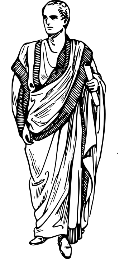 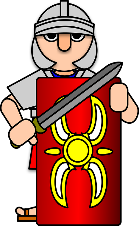 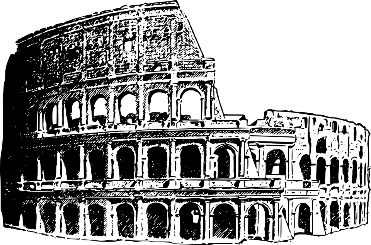 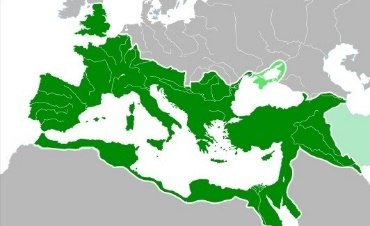 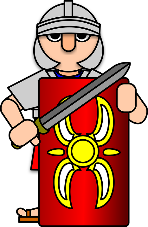 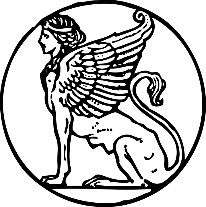 		Timeline				Timeline				Timeline				Timeline				Timeline				Timeline				Timeline				Timeline				Timeline		753 B.C.264-146 B.C.58-51 B.C.54 B.C.4361122200480-550Rome was foundedThree Punic Wars between the Romans and CarthaginiansThe Gallic Wars take placeJulius Caesar attempts to invade Britain Invasion ordered by Claudius is successfulIceni revolt led by Boudicca in BritainHadrian’s Wall built to separate Scotland and EnglandChristianity introducedArrival of the Anglo-Saxons in BritainKey VocabularyaqueductLong stone waterways that delivered fresh water to cities, flowing into a holding tank (castellum).BasilicaA type of church given special privileges by the pope. Also used for public meetings and a law court.bathsUsing a central heating system, the Romans would create public bathing areas using terracotta bricks.ColchesterWas the Roman capital of Britain until it was destroyed under Boudica’s rebellion.ColosseumA huge oval amphitheatre built in Rome holding approx. 60,000 people to watch gladiators battle.EmpireControlled from Rome, the Empire included most of Europe, the Mediterranean and North Africa.Hadrian’s WallA defensive wall separating Scotland and England with forts every 5 miles, stretching for 80 miles.gladiatorAn armed combatant who entertained audiences in violent battles with gladiators, criminals and animals. roadsThe Romans built the first roads in Britain (over 9000km of them) and were distinctively straight.togaRomans often wore large, white woollen pieces of fabric carefully draped over the body.